ტესტის  ნიმუში ინგლისურ ენაში  (B2 )READING Part 1              You are going to read an extract from a novel.  For questions 1 – 8, choose the answer        (A, B, C or D)   which you think fits best according to the text.I shifted uncomfortably inside my best suit and eased a finger inside the tight white collar.  It was hot in the little bus and I had taken a seat on the wrong side where the summer sun beat on the windows.  It was a strange outfit for the weather, but a few miles ahead my future employer might be waiting for me and I had to make a good impression.There was a lot depending on this interview. Many friends who had qualified with me were unemployed or working in shops or as labourers in the shipyards.  So many that I had almost given up hope of any future for myself as a veterinary surgeon.There were usually two or three jobs advertised in the Veterinary Record each week and an average of eighty applicants for each one.  It hadn’t seemed possible when the letter came from Darrowby in Yorkshire. Mr S. Farnon would like to see me on the Friday afternoon; I was to come to tea and, if we were suited to each other, I could stay on as his assistant.  Most young people emerging from the colleges after five years of hard  work  were  faced  by  a  world  unimpressed by  their  enthusiasm and  bursting knowledge. So I had grabbed the lifeline unbelievingly.The driver crashed his gears again as we went into another steep bend.   We had been climbing steadily now for the last fifteen miles or so, moving closer to the distant blue of the Pennine Hills.   I had never been in Yorkshire before, but the name had always raised a picture of a region as heavy and unromantic as the pudding of the same name; I was prepared for solid respectability, dullness and a total lack of charm. But as the bus made its way higher, I began to wonder.  There were high grassy hills and wide valleys.   In the valley bottoms, rivers twisted among the trees and solid grey stone farmhouses lay among islands of cultivated land which pushed up the wild, dark hillsides.Suddenly, I realised the bus was clattering along a narrow street which opened onto a square where we stopped.  Above the window of a small grocer’s shop I read‘Darrowby Co-operative Society’.   We had arrived.   I got out and stood beside my battered suitcase, looking about me.  There was something unusual and I didn’t know what it was at first. Then it came to me. The other passengers had dispersed, the driver had switched off the engine and there was not a sound or a movement anywhere.  Theonly visible sign of life was a group of old men sitting round the clock tower in thecentre of the square, but they might have been carved of stone.Darrowby didn’t get much space in the guidebooks, but where it was mentioned it was described as a grey little town on the River Arrow with a market place and little of interest except its two ancient bridges.   But when you looked at it, its setting was beautiful.   Everywhere from the windows of houses in Darrowby you could see the hills.  There was a clearness in the air, a sense of space and airiness that made me feel I had left something behind.  The pressure of the city, the noise, the smoke – already they seemed to be falling away from me.Trengate Street was a quiet road leading off the square and from there I had my first sight of Skeldale House.  I knew it was the right place before I was near enough to read S. Farnon, Veterinary Surgeon on the old-fashioned brass nameplate.  I knew by the ivy which grew untidily over the red brick, climbing up to the topmost windows. It was what the letter had said – the only house with ivy; and this could be where I would work for the first time as a veterinary surgeon. I rang the doorbell.1         As he travelled, the writer regretted his choice ofA         seat.B         clothes.C         career.D         means of transport.2         What had surprised the writer about the job?A         There had been no advertisement.B         He had been contacted by letter.C         There was an invitation to tea.D         He had been selected for interview.3         The writer uses the phrase ‘I had grabbed the lifeline’ (line 15) to show that he feltA         confident of his ability.B         ready to consider any offer.C         cautious about accepting the invitation.D         forced to make a decision unwillingly.4         What impression had the writer previously had of Yorkshire?A         It was a beautiful place.B         It was a boring place.C         It was a charming place.D         It was an unhappy place.5         What did the writer find unusual about Darrowby?A         the location of the bus stop B         the small number of shops C         the design of the squareD         the lack of activity6         What did the writer feel the guidebooks had missed about Darrowby?A         the beauty of the housesB         the importance of the bridges C         the lovely views from the town D         the impressive public spaces7         How did the writer recognise Skeldale House?A         The name was on the door.B         It had red bricks.C         There was a certain plant outside.D         It stood alone.8         How did the writer’s attitude change during the passage?A         He began to feel he might like living in Darrowby.B         He became less enthusiastic about the job.C         He realised his journey was likely to have been a waste of time.D         He started to look forward to having the interview. Part  2You are going to read a magazine article about people who collect things.  For questions 16 – 30, choose from the people (A – D). The people may be chosen more than once.Which personThe World of CollectingRon Barton shares his home with about 200sewing machines. His passion began when hewas searching for bits of second-hand furnitureand kept seeing ‘beautiful old sewing machinesthat were next to nothing to buy’. He couldn’tresist them. Then a friend had a machine thatwouldn’t work, so she asked Barton to look at itfor her. At that stage he was not an authorityon the subject, but he worked on it for threedays and eventually got it going.   Later he opened up a small stand in aLondon market.‘Most people seemeduninterested. Then a dealer came and boughteverything I’d taken along. I thought, “Great!This is my future life.” But after that I neversold another one there and ended up with astall in another market which was onlymoderately successful.’   Nowadays, he concentrates on domesticmachines in their original box containers withtheir handbooks. He is often asked if he doesany sewing with them. The answer is that,apart from making sure that they work, herarely touches them.Sylvia King is one of the foremost authoritieson plastics in Britain. She has, in every cornerof her house, a striking collection of plasticobjects of every kind, dating from the middle ofthe last century and illustrating the complexuses of plastic over the years.    King’s interest started when she wascommissioned to write her first book. In orderto do this, she had to start from scratch; so sheattended a course on work machinery,maintaining that if she didn’t understandplastics manufacture then nobody else would.    As she gathered information for her book,she also began to collect pieces of plastic fromevery imaginable source: junk shops, arcades,and the cupboards of friends.She alsocollects ‘because it is vital to keep examples.We live in an age of throw-away items: tape-recorders, cassettes, hair dryers – they are allreplaced so quickly.’    King’s second book, Classic Plastics: fromBakelite to High Tech, is the first publishedguide to plastics collecting.It describescollections that can be visited and gives simpleand safe home tests for identification.King admits that ‘plastic is a mysterioussubstance and many people are frightened ofit. Even so, the band of collectors is constantlyexpanding.’ACJanet Pontin already had twenty years ofcollecting one thing or another behind herwhen she started collecting ‘art deco’ fans in1966. It happened when she went to anauction sale and saw a shoe-box filled withthem. Someone else got them by offering ahigher price and she was very cross. Later, toher astonishment, he went round to her flatand presented them to her. ‘That was how itall started.’ There were about five fans in theshoe-box and since then they’ve beenexhibited in the first really big exhibition of ‘artdeco’ in America. The fans are not normallyon show, however, but are kept behind glass.They are extremely fragile and people aretempted to handle them. The idea is to have,one day, a black-lacquered room where theycan be more easily seen.Pontin doesn’t restrict herself to fans of aparticular period, but she will only buy a fan if itis in excellent condition.The same ruleapplies to everything in her house.BDAs a boy, Chris Peters collected hundreds ofvintage cameras, mostly from jumble sales anddustbins. Later, when the time came to buy hisfirst house, he had to sell his valuablecollection in order to put down a deposit. A fewyears after, he took up the interest again andnow has over a thousand cameras, the earliestdating from 1860.    Now Peters ‘just cannot stop collecting’ andhopes to open his own photographic museumwhere members of the public will be able totouch and fiddle around with the cameras.Whilst acknowledging that the Royal CameraCollection in Bath is probably more extensivethan his own, he points out that ‘so few of theitems are on show there at the same time that Ithink my own personal collection will easilyrival it.’USE OF ENGLISHPart 1For questions 1 – 12 , read the text below and decide which answer (A, B, C or D) best fits each gap. There is an example at the beginning (0).Example:A love of travellingFor Nigel Portman, a love of travelling began with what’s (0) …….. a ‘gap year’. In common with many other British teenagers, he chose to take a year out before (1) …….. to study for his degree. After doing various jobs to (2) …….. some money, he left home to gain some experience of life in different cultures, visiting America and Asia. The more adventurous the young person, the (3) …….. the challenge they are likely to (4) …….. themselves for the gap year, and for some, like Nigel, it can(5) …….. in a thirst for adventure.Now that his university course has (6) …….. to an end, Nigel is just about to leave on a three-year trip that will take him (7) …….. around the world. What’s more, he plans to make the whole journey using only means of transport which are (8) …….. by natural energy. In other words, he’ll be (9) …….. mostly on bicycles and his own legs; and when there’s an ocean to cross, he won’t be taking a (10) …….. cut by climbing aboard a plane, he’ll be joining the crew of a sailing ship (11) …….. .As well as doing some mountain climbing and other outdoor pursuits along the way, Nigel hopes to (12) …….. on to the people he meets the environmental message that lies behind the whole idea.Part 2For questions 13 – 24, read the text below and think of the word which best fits each gap. Use only one word in each gap. There is an example at the beginning (0).Example:  0   - ASThe temple in the lakeLake Titicaca, often known (0)  …..…  the ‘holy lake’, is situated in South America on the border between Bolivia and Peru. The lives of the people (13) …….. tools and pottery have (14) …….. found on its shores have long remained a mystery. However, scientists taking (15) …….. in an exploration project at the lake have found what they believe to (16) …….. a 1000-year-old temple under the waterDivers from the expedition have discovered a 200-metre-long, 50-metre-wide building surrounded by a terrace for crops, a road and a wall. It is thought that the remains (17) …….. those of a temple built by the Tihuanacu people who lived beside Lake Titicaca before it became a part (18) …….. the much later Incan empire.‘The scientists have not yet had time to analyse the material sufficiently,’ says project director, Soraya Aubi. ‘But some have (19) …….. forward the idea that the remains date from this period (20) …..... to the fact that there are very similar ones elsewhere.’The expedition has so (21) …..... this year made more than 200 dives into water 30 metres deep(22) …..... order to record the ancient remains on film. The film, (23) …..... will later be studied in detail, (24) …..... well provide important information about the region.Part 3For questions 25 – 32, complete the second sentence so that it has a similar meaning to the first sentence, using the word given. Do not change the word given. You must use between two and five words, including the word given. Here is an example (0).Example:0	A very friendly taxi driver drove us into town.DRIVENWe …………………………………. a very friendly taxi driver.The gap can be filled by the words ‘were driven into town by’, so you write:Example:  0    WERE DRIVEN INTO TOWN BY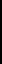 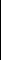 _________________________________________________________________________________The two boys were sitting by themselves in the classroom. OWN The two boys were sitting …………………………………. in the classroom. ‘I have an interview tomorrow, so I ought to leave soon,’ Yannis said. BETTER ‘I have an interview tomorrow, so I …………………………………. soon,’ Yannis said. The film will have started, so it’s not worth going to the cinema now. POINT The film will have started, so …………………………………. in going to the cinema now. Roberto arrived late this morning because his train was delayed. TIME If the train …………………………………. Roberto would not have arrived late this morning. I had never met Pia’s husband before. FIRST It …………………………………. I had ever met Pia’s husband. Abdul’s mother didn’t let him play on the computer until he had done his homework. MADE Abdul’s mother …………………………………. his homework before he played on the computer. Although the police chased them, the thieves didn’t get caught. EVEN The thieves managed to get …………………………………. the police chased them. Considering that Luke is so young, you must admit he’s making excellent progress as a musician. ACCOUNT If you …………………………………. young Luke is, you must admit he’s making excellent progress as a musician.Part 4For questions 33  – 42, read the text below. Use the word given in capitals at the end of some of the lines to form a word that fits in the gap in the same line. There is an example at the beginning (0).Example:  0 -  S E  L  E C  T  I  O N_________________________________________________________________________________Walking holidaysThe Real Walkers Company offers a (0) …….. of small group	SELECTwalking holidays which explore some delightful hidden corners ofEurope, the Americas and Australasia. There is something foreveryone to enjoy on these holidays, (33 ….…. of age or level	REGARDof (34) ….…. . The brochure includes various destinations and	FITa range of itineraries. These range from sightseeing toursof (35) ….…. cities to undemanding walking trips in unspoilt	HISTORYcoastal and country regions and, for the more (36) ….….	ADVENTUREtraveller, challenging mountain or hill-walking expeditions.But it would be (37) ….…. to give the impression that these holidays	FAIRare just about walking. According to the brochure, an (38) ….…. of	ENJOYwalking is often the thing that brings together a group of like-mindedpeople, who share the (39) ….…. of good companionship in	PLEASE(40) ….…. surroundings.	ATTRACT WRITING You must answer this question. Write your answer in 120 – 150 words in an appropriate styleYou have received an email from your English-speaking friend, Sara, who is planning to open a restaurant. Read Sara’s email and the notes you have made. Then write an email to Sara, using all your notes. emailYou remember how Alex and I have always wanted to open a restaurant – well, we’re going to do it!We want to serve food from different countries in our restaurant so we’re planning to travel around to collect some ideas. We want to come to your country. When isthe best time to come?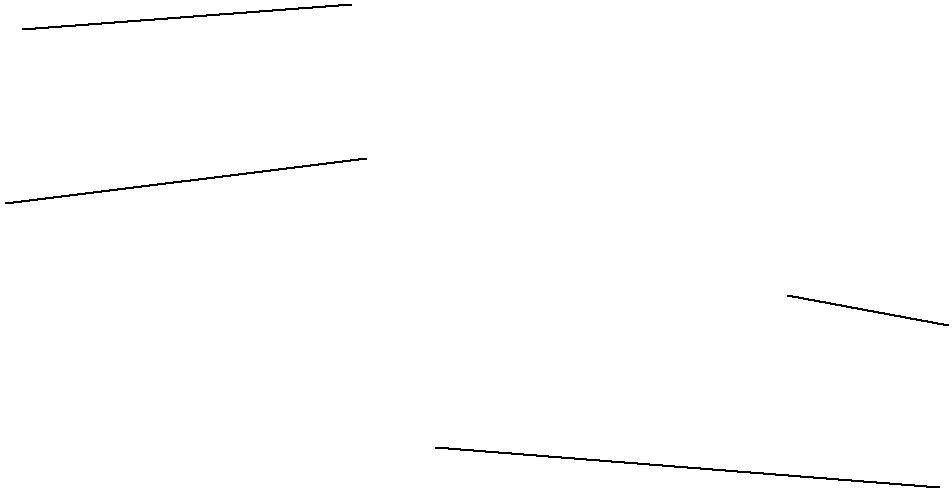 Say when and whyWe want to find out what people cook at home every day. What’s the best way for us to do that?Suggest …We’d also like to go to some local restaurants which serve traditional food. Can you recommend one?Yes, give detailsWhen we open the restaurant in July, we’d like you to come. Will you be free?Reply soon.SaraWrite your email. You must use grammatically correct sentences with accurate spelling and punctuation in a style appropriate for the situation.Listening Listen to an interview with a health worker about vaccination programmes in less economically developed countries.https://www.examenglish.com/B2/b2_listening_health.htm1  The proportion of the world’s children receiving vaccinations is... a. just over two thirds.  
 b. just under three quarters.  
 c. just over four fifths.  
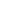 2  One achievement mentioned by the expert is that... a. measles cases have fallen by one quarter.  
 b. polio has almost been eradicated.  
 c. there are 200,000 fewer tetanus cases since the 1980s.  
3  The expert warns against... a. investing too heavily in immunisation and neglecting other health issues.  
 b. assuming that recent achievements are sufficient and withdrawing funding.  
 c. giving children one vaccination and not delivering a full course of injections.  
4  According to the expert, many children do not get immunized if they... a. are already sick.  
 b. live in isolated rural areas.  
 c. do not live within an established system.  
5  Leaflets are not effective means of advertising immunisation programmes because... a. some people cannot read.  
 b. they are expensive.  
 c. they do not reach people in isolated areas.  
6  To ensure that vaccinations reach everyone, it is necessary to... a. have an education programme in place as well.  
 b. pinpoint where the system fails and address these issues.  
 c. only hire health workers who are well trained and trustworthy.  
7  To solve the storage problem, the expert’s organisation is... a. training health workers how to store vaccines properly.  
 b. building cheap fridges that work reliably without mains electricity.  
 c. creating vaccines that can be stored at any temperature.  
8  The expert mentions that computers are necessary to... a. manage distribution.  
 b. maintain communications.  
 c. keep knowledge up-to-date.  
9  The expert advises against using vaccines which are... a. cheap.  
 b. unbranded.  
 c. not pre-qualified.  
10  A DALY is... a. the amount of time lost when a person is ill or dies prematurely.  
 b. the amount of money a country spends on its health service.  
 c. the loss of earnings due to ill-health and caring for relatives, Speaking Sample   See below PART ONE12345678ADBBDCCAPART TWO9101112131415FHCAEBGPART THREE161718192021222324252627282930BCADACBDACCDADB13Answer keyReadingUSE OF ENGLISHPART ONE123456789101112ABCBAADDABCCPART TWO131415161718192021222324whosebeenpartbeareofputdue/owingfarinwhichmay/might/couldPART  Four 33343536373839404142regardlessfitnesshistoric/historicaladventurousunfairenjoymentpleasure(s)PART Three 2526 27282930(all) on ][ their ownhad/’d ][ better leave/go/set offthere’s/is ][ no/little pointhad been/come/arrived ][ on timewas ][ the first time (that)made him/Abdul ][ do/finish/completeaway ][ even thoughtake into account ][ how31attractive32fullyensure73had to re-start their collection?9has provided useful advice on their subject?10was misled by an early success?11received an unexpected gift?12admits to making little practical use of their collection?13regrets the rapid disappearance of certain items?14is aware that a fuller collection of items exists elsewhere?15has a history of collecting different items?16performed a favour for someone they knew?17is a national expert on their subject?18is aware that they form part of a growing group?19insists on purchasing top-quality items?20noticed items while looking for something else?21has to protect their collection from damage?22would like to create a hands-on display of their collection?230   A0   AcalledcalledcalledcalledcalledB   namedC   referredD   known0ABCABCABCABCABCABCDD1Asettling downBgetting upCtaking overDholding back2AachieveBraiseCadvanceDwin3AstrongerBwiderCgreaterDdeeper4AputBsetCaimDplace5AresultBleadCcauseDcreate6AcomeBturnedCreachedDbrought7AjustBcompleteCwholeDright8ApulledBchargedCforcedDpowered9ArelyingBusingCattemptingDtrying10AquickBshortCbriefDswift11AanywayBalikeCinsteadDotherwise12AleaveBkeepCpassDgiveThe company believes that its tour leaders are the key to its success.The company believes that its tour leaders are the key to its success.The company believes that its tour leaders are the key to its success.These people are (41) ........These people are (41) ........trained and are particularly keen toFULL(42) ........that each individual traveller makes the most of their trip.that each individual traveller makes the most of their trip.SUREFrom:Sara MartinsSent:15th March 2006Subject:RestaurantPOINTS 13TOTAL  100